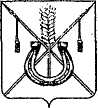 АДМИНИСТРАЦИЯ КОРЕНОВСКОГО ГОРОДСКОГО ПОСЕЛЕНИЯКОРЕНОВСКОГО РАЙОНАПОСТАНОВЛЕНИЕот 02.02.2016   		                                                  			  № 167г. КореновскО предоставлении администрации Кореновского городскогопоселения Кореновского района разрешения на условноразрешенный вид использования земельного участка площадью626 квадратных метров с кадастровым номером 23:12:0601011:1536 расположенного по адресу: Краснодарский край, Кореновскийрайон, Кореновское городское поселение, город Кореновск,улица имени Нахимова Павла Степановича, 19В соответствии со статьей 85 Земельного кодекса Российской Федерации, статьей 39 Градостроительного кодекса Российской Федерации, с Федеральным законом от 25 октября 2001 года № 137-ФЗ «О введении в действие Земельного кодекса Российской Федерации», с решением Совета Кореновского городского поселения Кореновского района от 8 ноября 2006 года № 97 «Об утверждении положения о публичных слушаниях в Кореновском городском поселении Кореновского района» (с изменениями от 31 мая 2007 года № 190, от 18 декабря 2007 года № 272, от 27 октября 2010 года № 117 от 24 мая 2012 года № 262), Уставом Кореновского городского поселения Кореновского района, с учетом положительного заключения комиссии по землепользованию и застройке Кореновского городского поселения Кореновского района о результатах публичных слушаний о предоставлении разрешения на условно разрешенный вид использования земельного участка от 2 февраля 2016 года № 3,     администрация Кореновского городского поселения Кореновского района                                              п о с т а н о в л я е т:1. Предоставить администрации Кореновского городского поселения Кореновского района разрешение на условно разрешенный вид использования земельного участка площадью 626 квадратных метров, относящегося к категории «земли населенных пунктов», с кадастровым номером 23:12:0601011:1536, расположенного по адресу: Краснодарский край, Кореновский район, Кореновское городское поселение, город Кореновск, улица имени Нахимова Павла Степановича, 19 – «отдельно стоящие индивидуальные жилые дома (застройка коттеджного типа); (с возможностью ведения ограниченного личного подсобного хозяйства (без содержания скота и птицы), садоводства, огородничества)».2. Общему отделу администрации Кореновского городского поселения Кореновского района (Воротникова) опубликовать настоящее постановление в печатном средстве массовой информации и обеспечить его размещение на официальном сайте администрации Кореновского городского поселения Кореновского района в информационно-телекоммуникационной сети «Интернет».3. Постановление вступает в силу после его официального опубликования.Исполняющий обязанности главыКореновского городского поселенияКореновского района                                                                          Ю.В. МалышкоЛИСТ СОГЛАСОВАНИЯпроекта постановления от_____________________________ № _____О предоставлении администрации Кореновского городскогопоселения Кореновского района разрешения на условноразрешенный вид использования земельного участка площадью626 квадратных метров с кадастровым номером 23:12:0601011:1536 расположенного по адресу: Краснодарский край, Кореновскийрайон, Кореновское городское поселение, город Кореновск,улица имени Нахимова Павла Степановича, 19Проект внесен:Отделом архитектуры и градостроительстваадминистрации Кореновского городского поселения  Начальник отдела 							       А.И. БерезовскаяСоставитель проекта:Ведущий специалист отдела архитектуры и градостроительстваадминистрации Кореновского городского поселения 							     Т.В. БарабошкинаПроект согласован:Начальник юридического отделаадминистрации Кореновскогогородского поселения						                М.В. ОмельченкоНачальник общего отделаадминистрации Кореновского городского поселения					     М.О. Воротникова